e-mail your registration to annette@rasnz.co.nz You will receive confirmation of your booking Lunch will be provided- All food will be halalPlease indicate your dietary preferencesVegan			□   		Dairy free		□Vegetarian		□		Gluten Free 		□Other____________________________________________________________________Workshop Details Facilitators BiosCarolina Millar: Registered Education Psychologist Carolina Millar is a registered Educational Psychologist with over 20 years’ experience working with the refugee and migrant sector both here in Aotearoa New Zealand and overseas. Throughout her career Carolina has supported the educational journey of students and families from refugee and migrant backgrounds with a clear focus on building strong relationships with key stakeholders, such as schools, NGOs, and other government agencies. Carolina is passionate about providing trauma-informed, evidence-based and culturally responsive care.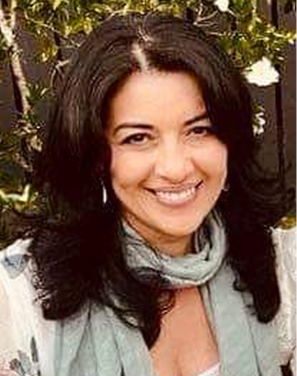 Annette Mortensen: RASNZ Manager Training and Development Annette has worked for over 20 years to improve healthcare responsiveness for Asian, refugee and migrant groups in New Zealand in a number of roles including as a public health nurse, project manager, researcher and educator.  From 2000, Annette had the position of Refugee Health Coordinator for the Auckland Regional Public Health Service. 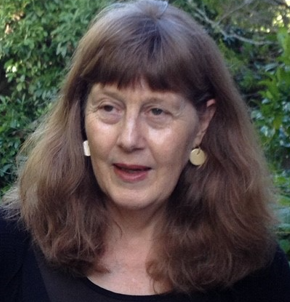 In 2007, Annette took up the position of Refugee and Migrant Project Manager for the NRA (Northern Regional Alliance) where she commissioned a number of studies including the Asian and MELAA (Middle Eastern, Latin American and African) Health Needs Assessments of people living in the Auckland region and the Asian Health in Aotearoa trend studies. In the same year, Annette was awarded with the Supreme Harmony Award for her contribution to Muslim relations in New Zealand by the Federation of Islamic Associations of New Zealand (FIANZ). In 2009, she received a doctorate from Massey University. The subject of her thesis was  ‘Refugees as ‘Others’: Social and Cultural Citizenship Rights for Refugees in New Zealand Health Services’. Annette currently works for Refugees as Survivors NZ (RASNZ) as the manager of Training and Development. Welcoming Schools for Students from Refugee Backgrounds 2024: A Trauma Informed Culturally Responsive Approach to Education. Fri 10th May 2024, 	9.30-2.30, The Grosvenor Hotel, 26 Cains Terrace, TimaruProgramme Refugees as Survivors NZ (RASNZ) is a specialist mental health agency based at Te Āhuru Mōwai o Aotearoa (Mangere Refugee Resettlement Centre). We have a regional team of clinicians, social workers, youth and community workers, trainers and cross-cultural facilitators. RASNZ provides professional development opportunities for practitioners across a range of disciplines, including in education, health and mental health, social service, and refugee resettlement sectors.  The Welcoming Schools programme is designed to support education sector work with children and young people from refugee backgrounds and their whanau.  This practical workshop aims to enable effective practice based on the principles relevant to trauma responsiveness in schools, for refugee background students.  We will offer information about the services and supports available to students and families in Timaru.  You will learn about: The refugee journey and resettlement in Aotearoa/New ZealandWorking with collective culturesHow trauma impacts young people’s brain, body, memory, emotions, relationships, behaviour and capacity to learnResponses to traumatised children and young people within education settingsActivities and strategies that can help heal the impacts of trauma to enable improved behavioural and cognitive capacityCase scenariosServices and supports for schools/agenciesRegistration Form - The workshops are free Name:Role: School/Organisation/Service:Email:Cell:Date Time Venue Please tick the boxFri 10th May 2024 9.30-2.30The Grosvenor Hotel, TimaruThe Grosvenor Hotel, 26 Cains Terrace, Timaru